応募用紙や写真は返却できませんので、保管用にコピーをとってから応募してください。※記載していただいた個人情報は本人の許可なく第三者に提供することはありません。佐藤興産株式会社　おうちごはんコンテスト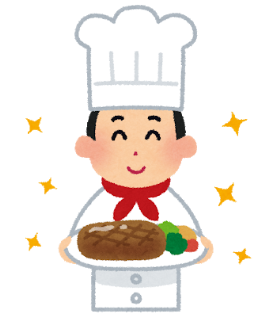 応募条件応募条件すべての条件を満たす料理を対象とします。①秋の食材を使用している②ガス機器を使用しているすべての条件を満たす料理を対象とします。①秋の食材を使用している②ガス機器を使用しているすべての条件を満たす料理を対象とします。①秋の食材を使用している②ガス機器を使用しているすべての条件を満たす料理を対象とします。①秋の食材を使用している②ガス機器を使用しているすべての条件を満たす料理を対象とします。①秋の食材を使用している②ガス機器を使用しているすべての条件を満たす料理を対象とします。①秋の食材を使用している②ガス機器を使用しているすべての条件を満たす料理を対象とします。①秋の食材を使用している②ガス機器を使用しているすべての条件を満たす料理を対象とします。①秋の食材を使用している②ガス機器を使用しているすべての条件を満たす料理を対象とします。①秋の食材を使用している②ガス機器を使用しているすべての条件を満たす料理を対象とします。①秋の食材を使用している②ガス機器を使用しているすべての条件を満たす料理を対象とします。①秋の食材を使用している②ガス機器を使用している①使用した秋の食材名①使用した秋の食材名①使用した秋の食材名①使用した秋の食材名①使用した秋の食材名②料理名④料理の完成写真を貼付してください④料理の完成写真を貼付してください④料理の完成写真を貼付してください④料理の完成写真を貼付してください④料理の完成写真を貼付してください③使用する食材・調味料・分量　(　　人分)③使用する食材・調味料・分量　(　　人分)③使用する食材・調味料・分量　(　　人分)③使用する食材・調味料・分量　(　　人分)③使用する食材・調味料・分量　(　　人分)③使用する食材・調味料・分量　(　　人分)④料理の完成写真を貼付してください④料理の完成写真を貼付してください④料理の完成写真を貼付してください④料理の完成写真を貼付してください④料理の完成写真を貼付してください⑤料理の手順⑤料理の手順⑤料理の手順※調理に必要な手順を記入してください。　※調理に必要な手順を記入してください。　※調理に必要な手順を記入してください。　●作業時間（　　　　分）●作業時間（　　　　分）●作業時間（　　　　分）●作業時間（　　　　分）●作業時間（　　　　分）⑥料理のコツ・ポイント⑥料理のコツ・ポイント⑥料理のコツ・ポイント⑥料理のコツ・ポイント⑥料理のコツ・ポイント※手順中のアドバイスなどを記入してください⑦アピールポイント⑦アピールポイント⑦アピールポイント⑦アピールポイント⑦アピールポイント⑧連絡先⑧連絡先⑧連絡先⑧連絡先⑧連絡先⑧連絡先⑧連絡先HP掲載用ニックネームHP掲載用ニックネームHP掲載用ニックネーム名前(ふりがな)名前(ふりがな)名前(ふりがな)名前(ふりがな)※団体の場合は団体名と代表者名を記入してください。※団体の場合は団体名と代表者名を記入してください。※団体の場合は団体名と代表者名を記入してください。HP掲載用ニックネームHP掲載用ニックネームHP掲載用ニックネーム住　　所住　　所住　　所住　　所(〒　　　-　　　　)(〒　　　-　　　　)(〒　　　-　　　　)(〒　　　-　　　　)電話番号－　　　　－－　　　　－メールアドレスメールアドレスメールアドレスメールアドレス＠＠＠＠＠＠＠